Colegio Isabel Riquelme 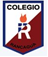 U.T.P.GUÍA DIGITAL N°2ASIGNATURA: Lenguaje y comunicación CURSO: 3° básico ADOCENTE: María del Pilar Palma LunaSEMANA: 6 al 10 abril OBJETIVOS DE LA CLASE : comprender el texto “Como puedo estudiar mejor”, y escribir  oraciones incorporando nuevos sinónimos. ACTIVIDAD: 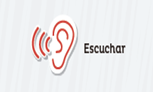                                           Guía N° 3 Antes de comenzar la actividad, destacaremos que vamos a leer diversos tipos de textos (poemas, recetas, textos informativos, etc),y que son necesarios para nuestro aprendizaje .    Luego  con el tema ““Como puedo estudiar mejor”, realizando un organizador gráfico con sus ideas respecto al tema ,activando sus experiencias previas .(Anotar en el cuaderno )1.- ahora leeremos con otro acompañante el texto que está a continuación y luego lo relacionaremos con las ideas del gráfico que hicimos anteriormente. Debes leerlo muy calmado(a) y preguntando lo que no entiendes, recuerda que luego contestáremos algunas preguntas; si necesitas vuelve al texto y marca lo que tu consideras que corresponde a las respuestas. 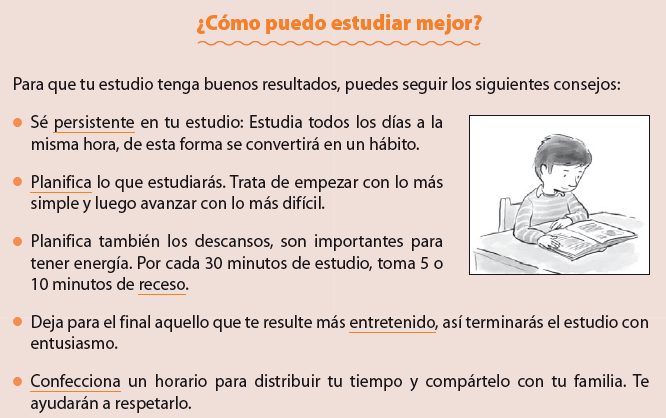 Luego de la lectura, interactuar con los niños y les realizar preguntas, “yo las escribiré en los recuadros y tú escríbelas en tu cuaderno; por favor a medida que se van respondiendo tú contesta en la hoja.2.-  ¿Cuál es el propósito de este texto?  Reele el texto e indica con tu mano la respuesta correcta 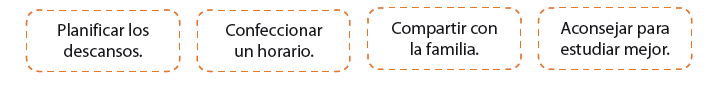 Anota en tu cuaderno .3.- Lee en el texto las palabras que están subrayadas y completaremos la tabla, debes dar la respuesta oral a tu guía , hablar muy claro y luego anota en el cuaderno.             Recordemos  que :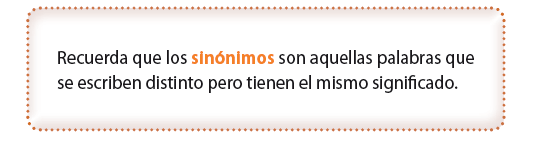 4.- ahora elegirán dos sinónimos de las palabras de la tabla y escribirán una oración, en tu cuaderno ,recuerden que deben respetar el inicio con Mayúscula y punto al final. 1.-______________________________________________________________2.- _____________________________________________________________             Felicitaciones por tu arduo trabajo SOLUCIONARIO1.-Completar el gráfico  Ideas:  Hora de estudio, lugar de estudio, quién acompaña en el estudio, a quién le preguntan de las tareas, quién revisa lo realizado, tiene un horario. etc2.- Consejos de como estudiar. 3.- Significado       Persistente: mantenerse firme y constante en una cosa       Planifica: establecer y organizar un plan de alguna acción.      Receso: suspensión temporal de una actividad que se realiza.      Entretenido: chistoso, divertido, divertido.      Confecciona: hacer un artículo ,componer,preparar.   3.- Sinónimos       Persistente: mantener, empeñoso, firme, constante, perseverar.      Planifica: ordena, organiza,      Receso: descanso, interrumpir       Entretenido: divertido, animado       Confecciona:  fabricar, elaborar, preparar                          Gracias FRAGMENTOSIGNIFICA  UN SINONIMO ES ..